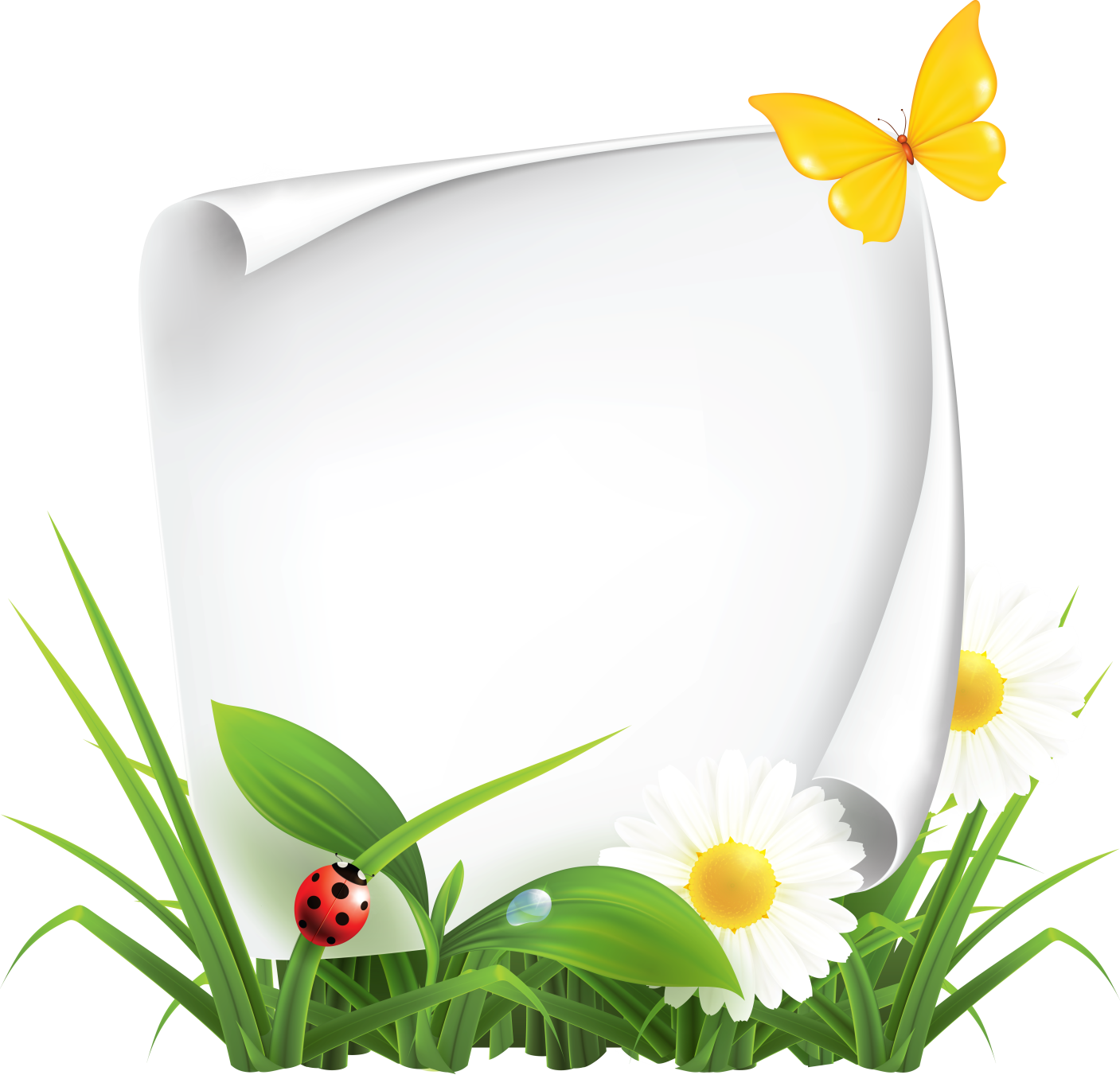 Информационная карта проекта«Загадочное насекомое – божья коровка»Вид проекта: групповой, познавательно-изобразительный.Участники: воспитатели, музыкальный руководитель, дети второй младшей группы и их родители. Продолжительность проекта: краткосрочный (с 5 по 30 августа 2013 г.).Актуальность: Лето! Это удивительная пора в природе, когда красоту можно увидеть на каждом шагу. Нужно только не упустить увлекательные моменты, а показать их детям. Однажды во время прогулки дети увидели божью коровку. Реакция ребят была неоднозначной. Часть детей выразили радость и неподдельный интерес, другие – предложили ее уничтожить. В ходе беседы выяснилось, что знания детей о божьей коровке очень скудные. Таким образом, возникла проблема: «Нужны ли божьи коровки?  Пользу или вред они приносят? Почему она божья и почему коровка? Почему их не едят птицы, хотя их так много и они такие заметные? Куда же коровки исчезают осенью?» Цель проекта: создать условия для развития познавательных и творческих способностей детей в процессе реализации проекта, закрепить знания детей о божьей коровке (внешний вид, среда обитания, польза для людей и т.д.) Задачи проекта: Образовательные: расширить знания и представления детей об особенностях внешнего вида, жизненных проявлениях божьей коровки;пополнить и обогатить словарный запас детей. Развивающие: развивать воображение, мышление в процессе наблюдения;развивать изобразительные способности детей в изготовлении божьей коровки, применяя разные материалы и технические средства; развивать эмоциональную отзывчивость. Воспитательные:воспитывать гуманное отношение ко всему живому, чувство милосердия;воспитывать коммуникативные навыки, трудолюбие, самостоятельность, наблюдательность и любознательность.Объект исследования: божья коровка.Предмет исследования: необычное и удивительное в повадках, питании, среде обитания, развитии и названии божьей коровки.Ожидаемый результат:Развитие творческих способностей и познавательного интереса детей.Расширение представлений детей об особенностях внешнего вида, повадках, питании, среде обитания, развитии и названии божьей коровки.Продукт проектной деятельности: организация выставки «Спинка в веснушках», состоящая из работ,  выполненных детьми и родителями в ходе проекта. Содержание проекта Подготовительный этапОсновной этапЗаключительный этапВидыдеятельностиМетоды и формыработыСрокисполненияОтветственныеРабота с литературойСбор и анализ литературы по теме: энциклопедии, стихи, загадки, рассказы, сказки, легенды.1 неделяВоспитатель, родителиРабота педагогаОпределение цели, исходя из интересов и потребностей детей (беседы, наблюдения).Планирование предстоящей деятельности, направленной на реализацию проекта.1 неделяВоспитательРабота с родителямиКонсультация  «Участвуем в проекте «Загадочное насекомое – божья коровка»1 неделяВоспитательПодготовка развивающей средыПоисковая работа по подбору иллюстративного материала на тему «Божья коровка». Подборка стихотворений, загадок, песен, сказок по теме, мультфильмов.Разработка дидактических игр, пособий.Подборка пальчиковых, дидактических игр, физкультминуток, веселых вопросов по теме. 1 неделяВоспитатель,музыкальный руководитель, родителиВидыдеятельностиМетоды и формыработыМетоды и формыработыМетоды и формыработыСрокисполненияСрокисполненияОтветственныеРабота педагоговКонспекты поисково-познавательных занятий, бесед.Консультационный материал для родителей по теме «Удивительное насекомое – божья коровка»Создание книжки-малышки «Такие разные божьи коровки», презентаций  «Божья коровка», книжки «Стихи о насекомых».Конспекты поисково-познавательных занятий, бесед.Консультационный материал для родителей по теме «Удивительное насекомое – божья коровка»Создание книжки-малышки «Такие разные божьи коровки», презентаций  «Божья коровка», книжки «Стихи о насекомых».Конспекты поисково-познавательных занятий, бесед.Консультационный материал для родителей по теме «Удивительное насекомое – божья коровка»Создание книжки-малышки «Такие разные божьи коровки», презентаций  «Божья коровка», книжки «Стихи о насекомых».В течениевсегопроектаВ течениевсегопроектаВоспитателиРабота с детьмиРабота с детьмиРабота с детьмиРабота с детьмиРабота с детьмиРабота с детьмиРабота с детьмиИгровая деятельностьИгровая деятельностьД/и: «Четвертый  – лишний», «Кому что?», «Летает - не летает», «Кто самый наблюдательный?», «Подскажи словечко»В течениевсегопроектаВ течениевсегопроектаВоспитателиВоспитателиРазвитие речи Развитие речи Беседа «Удивительное насекомое − Божья коровка», «Удивительный мир насекомых».Придумывание рассказов и сказок о божьей коровке, разучивание стихотворения, песенки,  пальчиковой гимнастики, загадывание загадок. Просмотр мультфильмов по теме с последующим обсуждением.В течениевсегопроектаВ течениевсегопроектаВоспитатели, музыкальный руководительВоспитатели, музыкальный руководительКонструирование, аппликацияКонструирование, аппликацияПоделки «Божья коровка» способом  оригами, конструирование божьей коровки из яичных лотков и пластилина, аппликация из бумаги с элементом рисования, аппликации с манной крупой, с шариками из салфеток.2-4 недели2-4 неделиВоспитателиВоспитателиРисование и  лепкаРисование и  лепкаРисование, раскрашивание, пластилиннография, лепка по теме проекта. 2-4 недели2-4 неделиВоспитателиВоспитателиХудожественная литератураХудожественная литератураЗнакомство с произведениями Ю. Шварца «Сказка про девочку Юлю и божью коровку Машу», «Божья коровка», с легендой «Почему божью коровку так назвали»2-4 недели2-4 неделиВоспитателиВоспитателиРаботас родителямиРаботас родителямиПомещение интересного материала о божьей коровке в родительском уголке.Участие в выставке творческих работ, изготовленных вместе с детьми на тему «Спинка в веснушках». 1 неделя,4 неделя1 неделя,4 неделяВоспитатели, родителиВоспитатели, родителиРазделы программыМероприятияОтветственныеСрокиРабота педагоговОформление выставки творческих работ детей и родителей «Спинка в веснушках».Воспитатели, родители4 неделяРабота педагоговПодведение итогов, оформление материалов по проекту.Воспитатели4 неделя